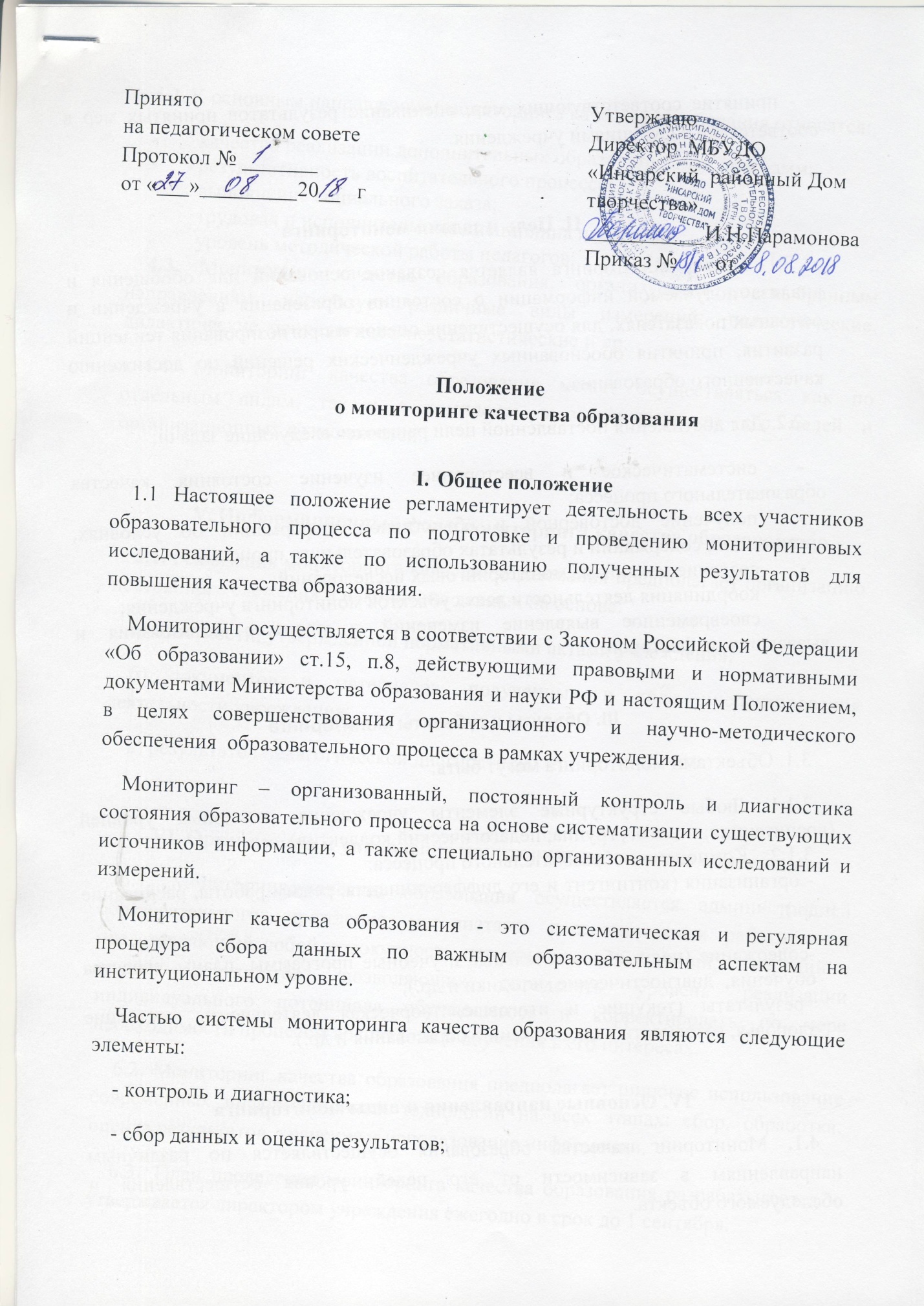 - принятие соответствующих мер, оценивание результатов принятых мер в соответствии с функциями учреждения.II. Цель и задачи мониторинга 2.1. Целью мониторинга является создание оснований для обобщения и анализа получаемой информации о состоянии образования в учреждении и основных показателях, для осуществления оценок и прогнозирования тенденций развития, принятия обоснованных учрежденческих решений по достижению качественного образования.2.2. Для достижения поставленной цели решаются следующие задачи:систематическое и всестороннее изучение состояния качества образовательного процесса;получение достоверной и объективной информации об условиях, организации, содержании и результатах образовательного процесса;создание механизма мониторинговых исследований;координация деятельности всех субъектов мониторинга учреждения;своевременное выявление изменений в процессе образования и вызвавших их факторов.III. Объекты и субъекты мониторинга3.1. Объектами мониторинга могут быть:Любые структурные элементы учреждения различных уровней (воспитанник; педагог; группа; педагогический коллектив).Компоненты образовательного процесса:- организация (контингент и его дифференциация, режим работы, расписание и др.);-содержание (цели, образовательные и учебные программы, планы, средства обучения,  диагностические методики и др.); -результаты (текущие и итоговые, творческая деятельность, состояние здоровья, готовность к продолжению образования и др.).IV. Основные направления и виды мониторинга4.1. Мониторинг качества образования осуществляется по различным направлениям в зависимости от его целей, уровня осуществления и обследуемого объекта.4.2. К основным направлениям мониторинга качества образования относятся:качество реализации дополнительных образовательных программ;результативность воспитательного процесса;выполнение социального заказа;трудовая и исполнительская дисциплина педагогов;уровень методической работы педагогов;4.3. Мониторинг качества образования, организуемый по выбранным направлениям, использует различные виды измерений: педагогические, дидактические, психологические, статистические и др.4.4. Мониторинг качества образования может осуществляться как по отдельным видам, так и в комплексе в зависимости от его целей и организационных возможностей.V. Информационный фонд мониторинга качества образования5.1. Реализация мониторинга качества образования предполагает организацию постоянного слежения и накопления данных на основе:а) отчетности, утвержденной нормативными актами учреждения;б) документов и материалов, полученных в ходе инспектирования деятельности учреждения;в) результатов педагогической диагностики.VI. Организация и управление мониторингом качества образования6.1. Мониторинг качества образования осуществляется администрацией образовательного учреждения, методистами, педагогическими работниками, представляющий собой совокупность непрерывных наблюдений, измерений и оценки результатов, позволяющих определять уровень реализации индивидуального потенциала обучающегося и корректировать по мере необходимости процессы воспитания и обучения в его интересах.6.2. Мониторинг качества образования предполагает широкое использование современных информационных технологий на всех этапах: сбор, обработка, оценка результатов, хранение и использование информации. 6.3.  План проведения мониторинга качества образования разрабатывается и утверждается директором учреждения ежегодно в срок до 1 сентября.VII. Контроль за проведением мониторинговых исследований и отчетность7.1. Лица, осуществляющие мониторинг качества образования несут персональную ответственность за достоверность и объективность представляемой информации, а также за использование данных мониторинга, их обработку, анализ результатов.7.2. По результатам мониторинга качества образования готовятся аналитические материалы (справочные материалы, базы данных, аналитические записки и т.д.), в формах, соответствующих целям и задачам конкретных  исследований. 